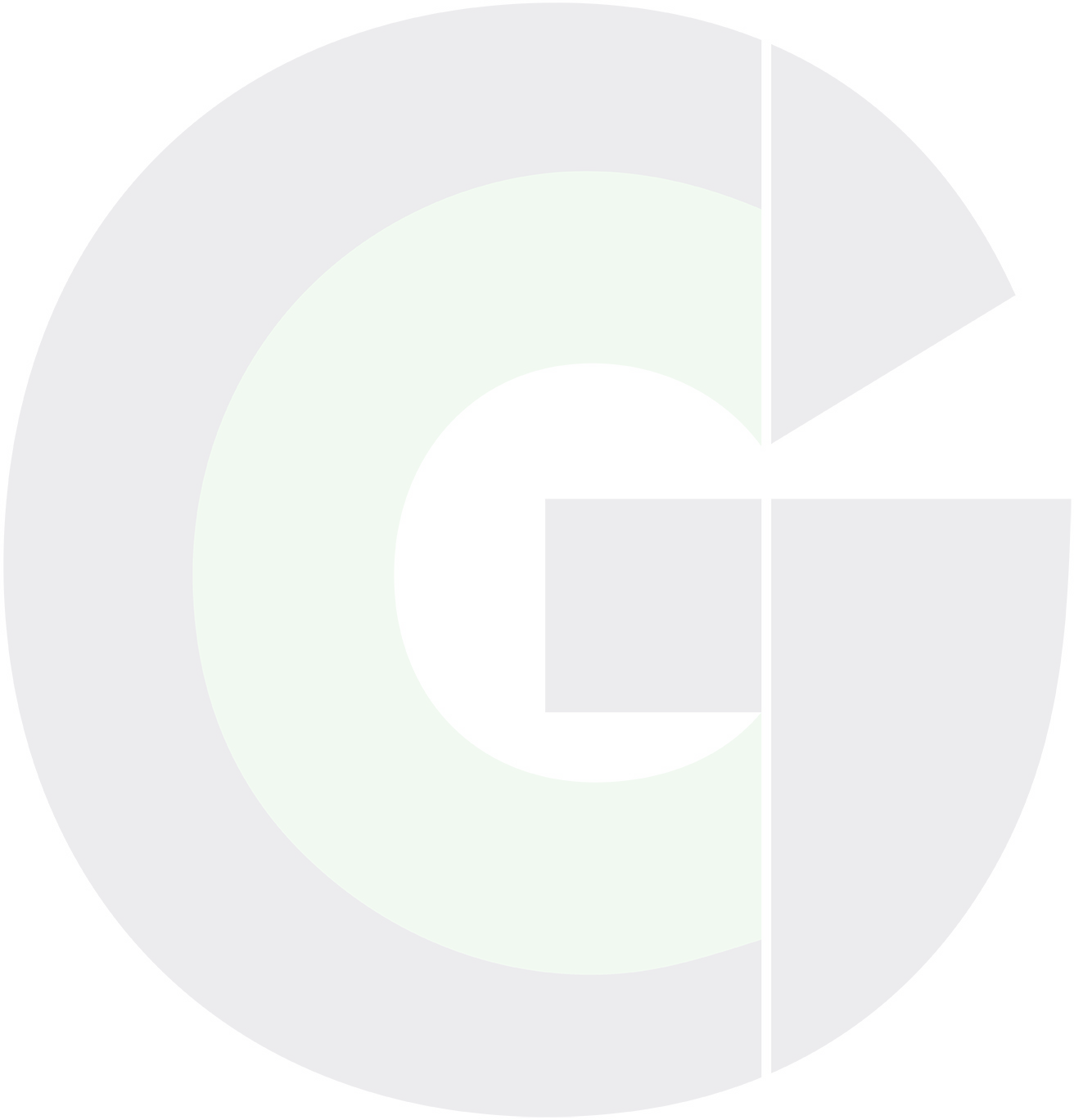 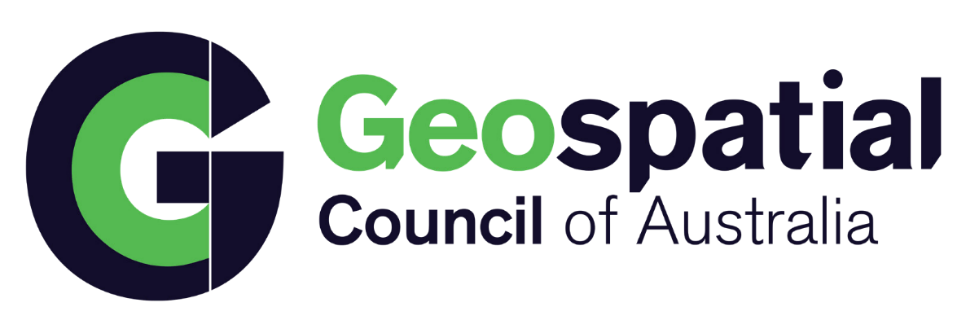 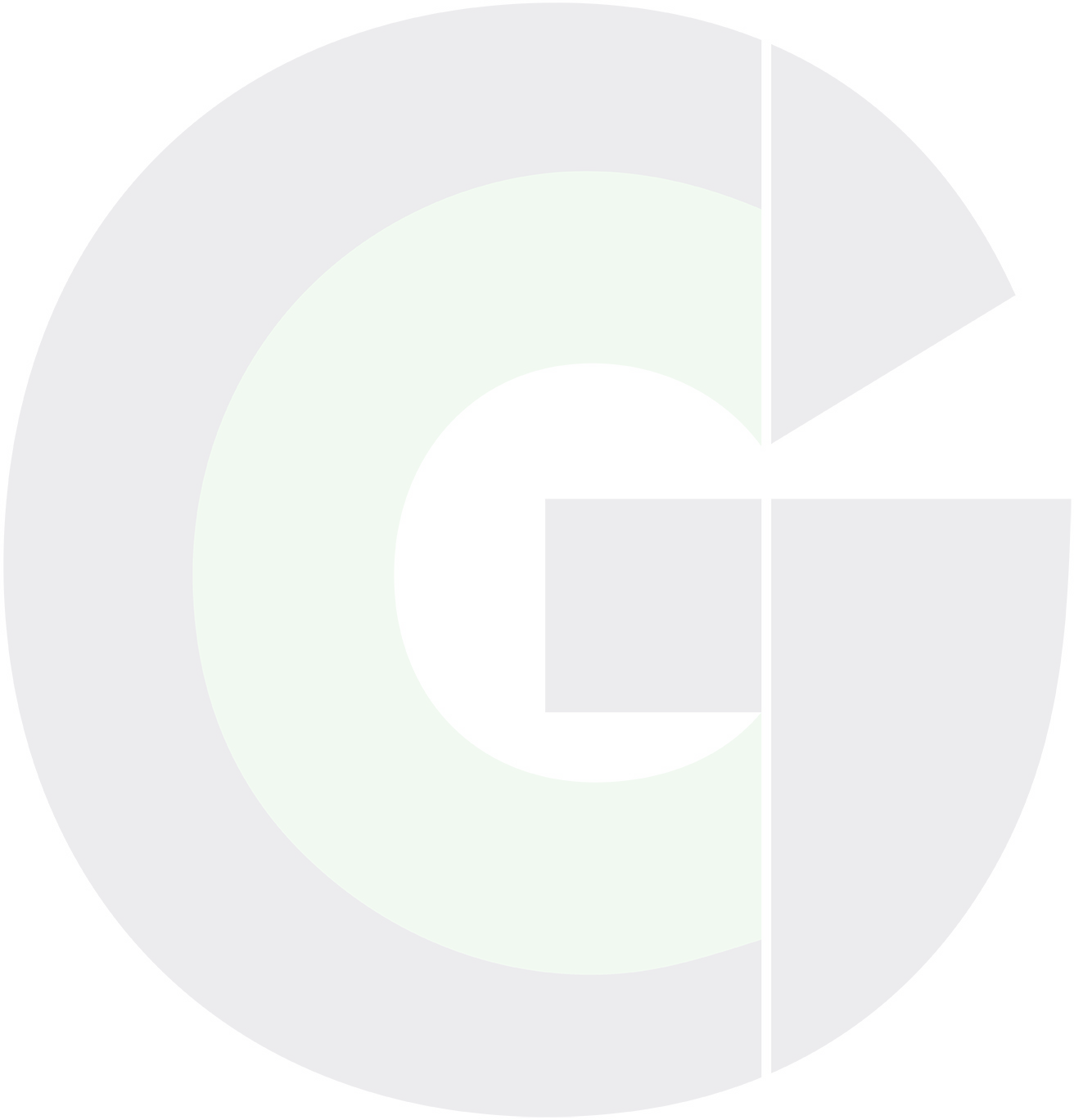 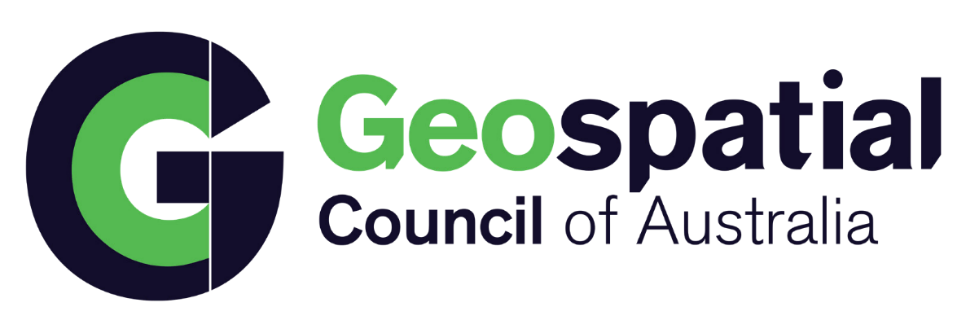 Consulting Endorsement Competency Assessment Cover Page[ASSESSOR USE ONLY]Consulting Endorsement Recommendation:Instructions:For each element verify whether, in your opinion, the evidence provided by the applicant, either in written form or by interview, demonstrates that the applicant is competent in that element. Use the descriptors as a guide to the element. If evidence other than that provided by the applicant is relied upon, describe that evidence.Name: Name: Date:  Address:  Address:  Address:  Postcode: Phone:  Email:  Email:  QualificationsInstitutionDateReferee / master surveyor / training agreement / experience withReferee / master surveyor / training agreement / experience withDateConsulting Endorsement Recommended: Consulting Endorsement Recommended: Consulting Endorsement Recommended: Consulting Endorsement Recommended: Assessor Name SignatureDate